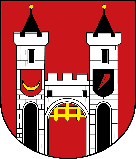 OBEC SMIDARYNám. Prof. Babáka 106, 503 53 Smidary, IČ: 00269549, DIČ: CZ00269549www.smidary.cz, e-mail: podatelna@smidary.cz, tel.: 495 496 127, datová schránka: ny2bbfcŽÁDOSTo  povolení kácení dřevin dle § 8 odst. 1 zákona č.  114/1992 Sb., 
o ochraně přírody a krajiny, v platném zněníŽadatel:jméno a příjmení/název právnické osoby:………………………………………………………………………

datum narození/IČ:……………………………………………………………………………………………...místo trvalého pobytu/sídlo právnické osoby:………………………………………………………………….adresa pro doručování:………………………………………………………………………………………….kontaktní osoba – telefon:………………………………………………………………………………………Identifikace dřeviny:Plocha keřového porostu:……………………………………………………………………………………….Identifikace pozemku:Dřevina rostoucí na pozemku č.:…………………….. v katastrálním území:…………………………………Řádné odůvodnění žádosti:…………………………………………………………………………………Náhradní výsadba:…………………………………………………………………………………………….Dne ………………………                                                                         ……………………………………
											  podpis žadatelePřílohy: 1. doklad o vlastnictví – aktuální výpis z KN
	2. souhlas spoluvlastníků, u nájemce souhlas vlastníka	3. situační nákres do snímku z katastru nemovitostídruh dřevinypočetobvod kmene ve výšce 130 cm nad zemí